                                     Итоги государственной итоговой аттестации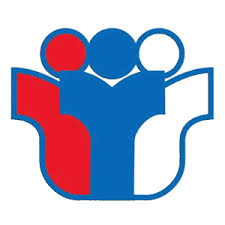 по образовательным программам основного общего образования в форме основного государственного экзамена (ОГЭ) и государственного выпускного экзамена (ГВЭ)  МБОУ СОШ № 3 имени Семена Васильевича Дубинского станицы Березанской в 2020-2021 учебном году       Государственную итоговую аттестацию по программам основного общего образования  проходили  82 выпускника и в форме государственного выпускного экзамена 2 выпускника, которые сдавали 1 обязательный предмет на выбор.В ходе  государственной итоговой аттестации по образовательным программам основного  общего образования в основной  период  6 выпускников получили неудовлетворительные результаты: 2 по русскому языку и 4 по математике. Согласно пункту 42 Порядка проведения государственной итоговой аттестации по образовательным программам основного общего образования по решению председателя ГЭК данные выпускники были повторно допущены к сдаче ГИА в текущем учебном году по соответствующему учебному предмету в резервные сроки: 30 июня (среда) – русский язык, 02 июля (пятница ) – математика.	Причины неуспеваемости в низкой мотивации обучающихся, низком уровне контроля родителей за подготовкой к ГИА (выполнение домашних заданий, посещение консультаций), недостаточная отработка базовых навыков учителями-предметниками, самоуверенность выпускников, безмерная надежда на помощь и средства Интернет.Мониторинг  качества знаний по обязательному экзамену – математика (ОГЭ)Мониторинг  качества знаний по обязательному экзамену – русский язык (ОГЭ)В соответствии с письмом Федеральной службы по надзору в сфере образования и науки от 25 марта 2021 г № 04-17 в целях организации и проведения контрольных работ для обучающихся 9-х классов в 2021 году, письмом министерства образования, науки и молодежной политики Краснодарского края от 26 марта 2021г. № 47-01/13-5840/21 «О проведении контрольных работ обучающимися 9-х классов в 2021году», письмом министерства образования, науки и молодежной политики Краснодарского края от 09 апреля 2021г. № 47-01/13-6861/21 «О направлении Порядка организации, проведения и проверки контрольных работ для обучающихся 9-х классов» в 2021 году выпускники 9-х классов не сдавали экзамены по выбору, а  писали контрольную работу по одному из предметов по выбору. Обучающиеся с ОВЗ по своему желанию могли не принимать участие в контрольных работах.Таким образом, 59 обучающихся выбрали географию, 15 информатику, 7 обществознание и 1 химию для написания контрольной работы.Результаты контрольных работ:	Результаты контрольных работ не являлись условием допуска к ГИА.Таким образом, все  84 выпускника успешно прошли государственную итоговую аттестацию.  82 выпускника получили аттестаты об основном общем образовании и 2 выпускника получали аттестаты об основном общем образовании с отличием.2014-2015учебный год2015-2016 учебный год2016-2017 учебный год2017-2018учебный год2018-2019 учебный год2020-2021 учебный год91,3%66,1%47,8%87,8%60,2%50%2014-2015 учебный год2015-2016 учебный год2016-2017 учебный год2017-2018 учебный год2018-2019 учебный год2020-2021 учебный год58,6%69%60,8%70,7%41%62 %ПредметКоличество выпускников«2»«3»«4»«5»качествоуспешностьинформатика150121220%100%химия10001100%100%обществознание7051129%100%география5902328861%100%